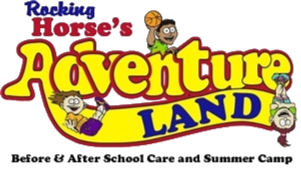 Our ApologiesOur Summer Camp Program Is Currently FullPlease call (225) 749-6177 For Further Options